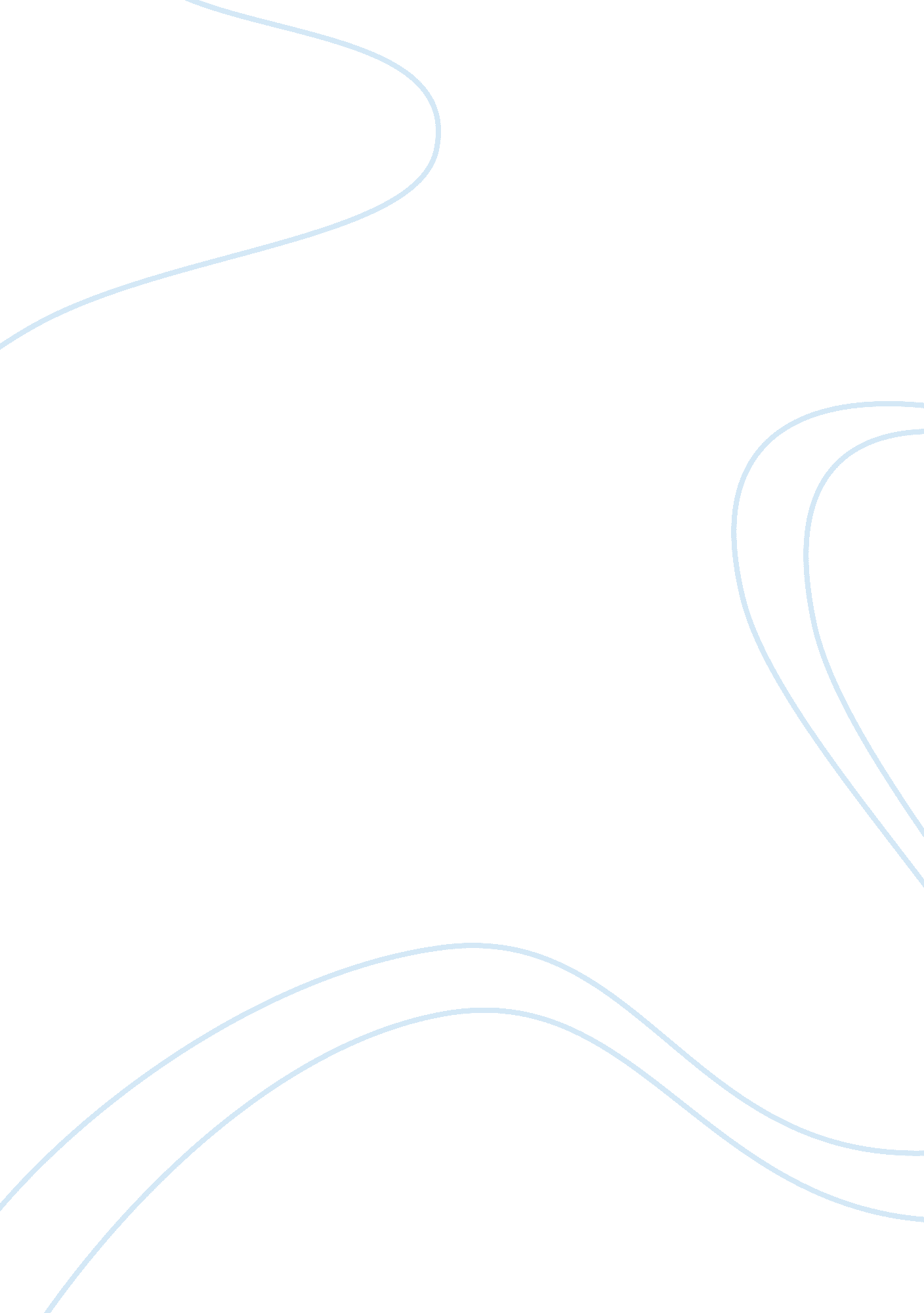 Compare and contrastLiterature, Russian Literature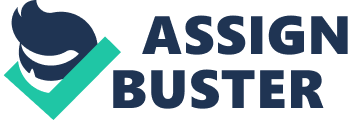 Compare and contrast This table compares and contrasts the gross domestic product of 22 Arab league countries with those of India, China, France, Germany, Japan, Italy, and the United States of America. It is noted that the total GDP for all the 22 Arab Countries combined is only 6. 77% of the total GDP of the seven selected countries. Furthermore, the individual GDP of India, China, Germany, Japan, and the United States has surpassed the total GDP of the 22 Arab league countries. 
GDP ( official exchange rate) 
22 Arab league countries 
2689. 99 
India 
1825 
China 
8227 
France 
2609 
Germany 
3401 
Japan 
5964 
Italy 
2014 
United States 
15680 
Total 
2689. 99 
39720 
Source: CIA World Factbook 
This second table compares the total GDP of Israel with the total GDP of the Occupied Palestine (West Bank and Gaza Strip). From the table above it is noted that the total GDP of occupied Palestine is only 1. 1% of the total GDP of Israel, and Rotberg attributed this to the unstable political and economic environment in the Occupied Palestine and even its hostile relations with Israel. 
GDP ( official exchange rate) 
Israel 
245. 266 
Occupied Palestine 
2. 8 
Source: CIA World Factbook 
From the above compare-and-contrast analysis, the substantive fact is that the much-hyped wealth of the Arab world is way below some of the developed nations that include the United States, Japan, Germany, and China. This is contrary to the much-stereotyped wealth of the Arab world that mainly originates from its massive oil deposits. 
On the other hand, the wealth of Israel and its neighboring ‘ country’ signifies the inequality that exist in the two territories and even the hostile relationship between the two that hinder them from trading jointly. 
Work Cited 
CIA World Factbook. GDP (official exchange rate). Retrieved from: https://www. cia. gov/library/publications/the-world-factbook/index. html. Accessed on [11. 09. 2013] 
Rotberg, Robert. Israeli and Palestinian Narratives of Conflict: Historys Double Helix. Bloomington, Indiana: Indiana University Press. 2006 Print 